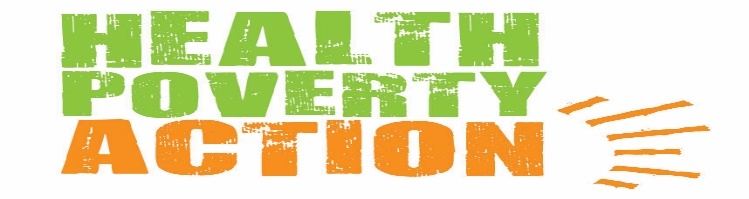 Tender Document Receipt FormLaos-VNT-Regional Malaria-Mar-19-003I hereby acknowledge the return of the Bid documents for the Project:Project code: 433From the company with the following details:This is to verify that the above mentioned company/supplier has submitted a bid for the project described:HPA Staff: Name of Company/SupplierName of official Company RepresentativeSignatureDateTime:  